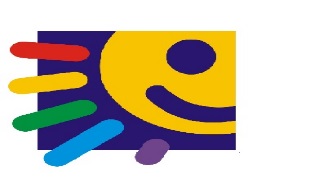 Harmonogram realizacjiDiecezjalnego Konkursu dla uczniów szkół specjalnych„Czyń dobro każdego dnia”TERMINZADANIE14.02.2023r.Ogłoszenie konkursu. Rozesłanie  do  szkół  regulaminów.do 06.04.2023r.Etap  szkolny  konkursu.do 21.04.2023 r.Etap  diecezjalny. 28. 04. 2023r.Ogłoszenie listy nagrodzonych  uczniów w etapie  diecezjalnym.10.05.2023r.Diecezjalny   finał.12.06.2023r.Podsumowanie  konkursu – sprawozdania.